Ankieta: Oczekiwania studentów ze specjalnymi potrzebami edukacyjnymi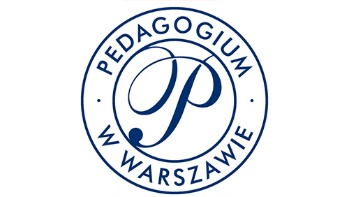 Dążymy do zapewnienia jak najlepszych warunków studiowania, uwzględniających oczekiwania wszystkich studentów, a w szczególności potrzeb związanych z problemami i dysfunkcjami zdrowotnymi. W związku z powyższym, uprzejmie prosimy o odpowiedzi na poniższe pytania.1.Czy oczekujesz od uczelni szczególnej formy indywidualnego wsparcia w formie konsultacji ze względu na stan swojego zdrowia? Jakiego rodzaju konsultacji potrzebujesz?Konsultacje w sprawie dodatkowych form wsparcia i programów dla osób przewlekle chorych i z niepełnosprawnościąKonsultacje z psychologiemKonsultacje z lekarzem medycynyKonsultacje ze specjalistą w zakresie rehabilitacjiKonsultacje z działem praktyk w sprawie rynku pracyInny rodzaj konsultacji – napisz jaką:…………………………………………………………………………………………………………………………………………………………………………………………………………………………………………………………………………………………………………………………………………………………………………………………………………………………………………………………………………………………………………………………………………………………………………………………………………………………………………………….2.Czy Twoje problemy i dysfunkcje zdrowotne związane są z:Narządem słuchuNarządem wzrokuNarządem ruchuZaburzeniami psychicznymiChorobami przewlekłymiWiekiemOdczuwam inne problemy i dysfunkcje zdrowotne3.Czy potrzebujesz wsparcia ze strony asystenta dydaktycznego ?Tak – pomoc w poruszaniu się na terenie uczelniTak – pomoc w robieniu notatek i uczestnictwie w zajęciachTak – pomoc tłumacza języka migowegoInny rodzaj wsparcia ze strony asystenta dydaktycznegoNie potrzebuję asystenta dydaktycznego4.Czy potrzebujesz dodatkowego wsparcia w procesie uczenia się ze względu na stan swojego zdrowia?Udostępnianie materiałów do zajęć odpowiednio wcześniej, w postaci umożliwiającej zapoznanie się z nimiStosowanie przez wykładowców środków dydaktycznych umożliwiających odbiór informacji kanałem wzrokowymPrzekazywanie treści wykładów/ćwiczeń w formie elektronicznej w formacie tekstowym lub html, pozwalających na zastosowanie programów udźwiękawiającychDodatkowe indywidualne konsultacje z wykładowcąZamiana formy egzaminu (na ustny lub pisemny)Wydłużenie czasu trwania egzaminuIndywidualna organizacja studiówInny rodzaj wsparcia dydaktycznego lub organizacyjnego – napisz jakiego:…………………………………………………………………………………………………………………………………………………………………………………………………………………………………………………………………………………………………………………………………………………………………………………………………………………………………………………………………………………………………………………………………………………………………………………………………………………………………………………….Nie potrzebuję takich form wsparcia5.Czy potrzebujesz specjalnego sprzętu i oprogramowania wspomagającego korzystanie z procesu dydaktycznego?Systemu FMDyktafonuPowiększalnika /lupyOprogramowania powiększającegoOprogramowania udźwiękawiającegoSpecjalistycznej klawiaturyDrukarki brajlowskiejDostępu do książek i publikacji w postaci e-booków i nagrań mp3Innego sprzętu lub/i oprogramowania – jakiego…………………………………………………………………………………………………………………………………………………………………………………………………………………………………………………………………………………………………………………………Nie potrzebuję6.Czy oczekujesz od uczelni innych form wsparcia wspomagającej edukację (np. w zakresie opieki zdrowotnej, rehabilitacji, zajęć sportowych itp.)?Tak – jakich i w jakim zakresie? ………………………………………………………………………………………………………………………………………………………………………………………………………………………………………………………………………………………………………………………….Nie